§3306-A.  Release or detention at first appearanceAt the juvenile's first appearance or at a subsequent appearance before the court, the court may order the juvenile's unconditional release, conditional release or detention in accordance with section 3203‑A.  Unless the court orders otherwise, a juvenile put on conditional release by a juvenile community corrections officer remains on conditional release until the juvenile commences an informal adjustment pursuant to section 3301, subsection 5, paragraph B, the attorney for the State determines that no petition will be filed or the juvenile court enters a final dispositional order pursuant to section 3314.  [PL 2007, c. 196, §3 (AMD).]Conditional release or detention may not be ordered at any appearance unless it has been determined by a Juvenile Court Judge or a justice of the peace that there is probable cause to believe that the juvenile has committed a juvenile crime.  [PL 2003, c. 706, Pt. A, §4 (NEW).]When a court orders detention or a conditional release that authorizes even temporarily the juvenile's removal from the juvenile's home or when a court allows a conditional release ordered by a juvenile community corrections officer that authorizes, even temporarily, the juvenile's removal from the juvenile's home to remain in effect, the court shall determine whether reasonable efforts have been made to prevent or eliminate the need for removal of the juvenile from the juvenile's home or that no reasonable efforts are necessary because of the existence of an aggravating factor as defined in Title 22, section 4002, subsection 1‑B, and whether continuation in the juvenile's home would be contrary to the welfare of the juvenile.  This determination does not affect whether the court orders detention or a conditional release or allows a conditional release to remain in effect.  [PL 2003, c. 706, Pt. A, §4 (AMD).]SECTION HISTORYPL 1989, c. 741, §15 (NEW). PL 1991, c. 493, §18 (AMD). PL 1999, c. 624, §B16 (AMD). PL 2001, c. 696, §2 (AMD). PL 2003, c. 706, §A4 (AMD). PL 2007, c. 196, §3 (AMD). The State of Maine claims a copyright in its codified statutes. If you intend to republish this material, we require that you include the following disclaimer in your publication:All copyrights and other rights to statutory text are reserved by the State of Maine. The text included in this publication reflects changes made through the First Regular and First Special Session of the 131st Maine Legislature and is current through November 1. 2023
                    . The text is subject to change without notice. It is a version that has not been officially certified by the Secretary of State. Refer to the Maine Revised Statutes Annotated and supplements for certified text.
                The Office of the Revisor of Statutes also requests that you send us one copy of any statutory publication you may produce. Our goal is not to restrict publishing activity, but to keep track of who is publishing what, to identify any needless duplication and to preserve the State's copyright rights.PLEASE NOTE: The Revisor's Office cannot perform research for or provide legal advice or interpretation of Maine law to the public. If you need legal assistance, please contact a qualified attorney.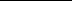 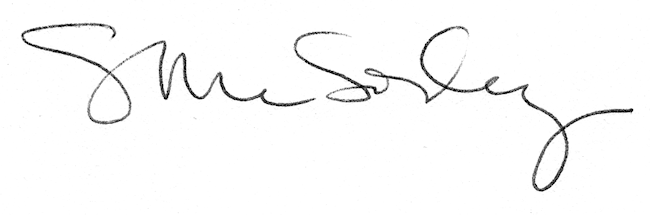 